* – 1) дані підрозділи вносяться до силабусу в разі, якщо практичні та (або) лабораторні заняття проводить інший викладач, котрий не є автором курсу та лектором; 2) припустимо змінювати назву підрозділу на «Викладач лабораторних та практичних занять:», якщо лабораторні та практичні заняття проводить один викладач, котрий не є автором курсу та лектором.Анотація навчального курсуМета курсу (набуті компетентності)Внаслідок вивчення даного навчального курсу здобувач вищої освіти набуде наступних компетентностей:1. Здатність до пошуку, оброблення та аналізу фінансової інформації з різних джерел.2. Здатність використовувати нормативні та правові акти, що регламентують сферу державних фінансів, фінансів суб’єктів господарювання, місцевих фінансів, банківську сферу та сферу страхування.3. Розуміння організаційної структури фінансової системи України та принципів управління фінансовими ресурсами держави.4. Здатність визначати напрями формування фінансової політики та фінансової стратегії держави, банківських установ та страхових організацій.5. Навички використання сучасних джерел фінансової інформації для складання службових документів та аналітичних звітів.6. Здатність визначати основні напрями використання фінансових ресурсів для реалізації цільових програм, пов`язаних з розвитком економіки України.7. Здатність розроблювати заходи щодо формування інструментів для залучення тимчасово вільних коштів та отримання доходів через відповідні інститути фінансового ринку.8. Знання та розуміння предметної області та розуміння професійної діяльності в банківській сфері;9. Здатність до раціонального з точки зору клієнта вибору банку, вміння орієнтуватись в банківських продуктах, обирати та користуватись ними;8. Здатність проводити оцінку страхових ризиків та застосовувати інструменти страхового захисту в практичній діяльності.9. Розуміння особливостей функціонування сучасного страхового ринку України;10. Розуміння принципів, методів та інструментів державного та ринкового регулювання діяльності в сфері страхуванняСтруктура курсуРекомендована літератураБазова1. Фінанси : підручник / Грушко В.І., Наконечна О.С., Чумаченко О.Г. ; за ред. В.І. Грушка. К.: ВНЗ «Університет економіки та права «КРОК», 2019. - 667 с.2. Теорія фінансів : навчальний посібник / О.А. Вінницька.; Уманський держ. пед. ун-т ім. Павла Тичини. Умань: Візаві, 2018. - 309 с.3. Бюджетна система : підручник / [В. Г. Дем'янишин, О. П. Кириленко та ін.] ; за ред. В.Г. Дем'янишина, О.П. Кириленко, З.М. Лободіної. Тернопіль : ТНЕУ, 2020. - 624 с.4. Волкова В.В., Волкова Н.І., Добровольський О.І. Банківська система: навч. посібник. Вінниця: ДонНУ імені Василя Стуса, 2019. - 168 с.5. Тридід О.М., Самородов Б.В., Вядрова І.М. та ін. Банківська система: підручник. Львів : «Новий Світ - 2000», 2020.– 536 с.6. Варцаба В.І., Заславська О.І. Сучасне банківництво: теорія і практика: навч. посібник. Ужгород: Видавництво УжНУ «Говерла », 2018. - 364 с.7. Журавка О.С., Бухтіарова А.Г., Пахненко О.М. Страхування : навч. посіб. Суми : Сумський державний університет, 2020. - 350 с.8. Плиса В.Й. Страхування: Підручник, 2-ге вид, виправлене й доповнене. Київ : Каравела, 2019. - 512 с.9. Терещенко Т.Є., Заволока Л.О., Пономарьова О.Б. Страхування (у схемах, таблицях, коментарях) : навч. посіб. Дніпро : Університет митної справи та фінансів, 2020. - 221 с.Допоміжна1. Макогон В.Д., Адаменко І.П. Державні та муніципальні фінанси в умовах економічних перетворень. Економічний вісник університету. 2020. Вип. 46. С. 177-183.2. Семенченко А.І. Інформаційно-комунікаційні технології в публічному управлінні місцевими фінансами: стан та перспективи розвитку. Інвестиції: практика та досвід. 2020. №13-14. С. 86-91.3. Хомутенко А.В. Державний контроль ефективності управління державними фінансами України. Економіка та держава. 2020. №2. С. 48-56.4. Хомутенко А. В. Системні атрибути та структурні викривлення управління державними фінансами України. Науковий погляд: економіка та управління. 2019. № 2 (64). С. 151–160.5. Звєряков М. І., Коваленко В. В., Сергєєва О. С. Управління фінансовою стійкістю банків : підручник. Київ : «Центр учбової літератури», 2016. - 520 с.6. Демчук Н. І., Мазур І. М., Вишнякова І. В. Фінансовий менеджмент у банку : навч. посіб. Дніпропетровськ : Пороги, 2016. - 300 с.7. Демчук Н.І., Довгаль О.В., Владика Ю.П. Банківські операції: навч.посіб. Дніпро: Пороги, 2017. - 461 с.8. Косова Т. Д. Аналіз банківської діяльності : навч. посіб. Київ : Центр учбової літератури, 2018. - 486 с.9. Аранчій В. І., Остапенко О. М., Остапенко Т. М. Страховий менеджмент : навч. посіб. Полтава : ПДАА, 2018. - 252 с.10. Попова Л.В., Марич М.Г., Федишин М.П. Міжнародне страхування: навч. посіб. Чернівці: ЧНУ ім. Ю. Федьковича, 2019. - 184 с.11. Русул Л.В. Ризик-менеджмент у страхуванні: навч. посіб. Чернівці: ЧНУ ім. Ю. Федьковича, 2018. - 83 с.12. Русул Л.В., Федишин М.П., Лаврук Н.А. Страхування: від теорії до практики: навч. посіб. Камянець-Подільський: Аксіома, 2018. - 288 с.Інформаційні ресурси1. Офіційний сайт Верховної Ради України http://rada.gov.ua/ 2. Офіційний сайт Державної служби статистики України [Електронний ресурс]. – Режим доступу : http://www.ukrstat.gov.ua/. 3. Офіційний сайт Національного банку України [Електронний ресурс]. – Режим доступу: https://bank.gov.ua/. 4. Офіційний сайт Національної комісії, що здійснює державне регулювання у сфері ринків фінансових послуг [Електронний ресурс]. – Режим доступу: https://www.nfp.gov.ua/. 5. Система дистанційного навчання СНУ ім. В. Даля – http://moodle.snu.edu.ua/6. Наукова бібліотека СНУ ім. В. Даля - www.library.snu.edu.ua.7. Національна бібліотека України імені В. І. Вернадського - www.nbuv.gov.ua8. Інформаційний портал про фінансові інвестиції http://investfunds.ua/9. Інформаційно-аналітичний портал Українського агентства фінансового розвитку http://www.ufin.com.ua/Методичне забезпечення1. Мартинов А.А. Методичні вказівки до виконання контрольної роботи з дисципліни «Теорія фінансів» / А.А. Мартинов / Сєвєродонецьк: СНУ ім. В. Даля. Свідоцтво про публікацію електронного навчально-методичного видання. Електронний носій. Реєстраційний номер 7283. – 2016 р. – 11 с.2. Мартинов А.А. Методичні вказівки до самостійної роботи з дисципліни «Теорія фінансів» / А.А. Мартинов / Сєвєродонецьк: СНУ ім. В. Даля. Свідоцтво про публікацію електронного навчально-методичного видання. Електронний носій. Реєстраційний номер 7287. – 2016 р. – 11 с.Оцінювання курсуЗа повністю виконані завдання студент може отримати визначену кількість балів:Бали оцінки за навчальну діяльність – заочна форма:Шкала оцінювання студентів:Політика курсуСилабус курсу:Силабус курсу: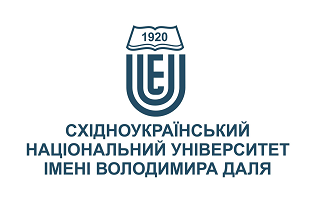 ТЕОРІЯ ФІНАНСІВ, БАНКІВСЬКОЇ СПРАВИ ТА СТРАХУВАННЯТЕОРІЯ ФІНАНСІВ, БАНКІВСЬКОЇ СПРАВИ ТА СТРАХУВАННЯСтупінь вищої освіти:бакалаврбакалаврСпеціальність: 072 «Фінанси, банківська справа та страхування»072 «Фінанси, банківська справа та страхування»Рік підготовки:11Семестр викладання:осінній, веснянийосінній, веснянийКількість кредитів ЄКТС:99Мова(-и) викладання:українськаукраїнськаВид семестрового контролюіспитіспитАвтор курсу та лектор:Автор курсу та лектор:Автор курсу та лектор:Автор курсу та лектор:Автор курсу та лектор:к.е.н., доц., Мартинов Андрій Анатолійовичк.е.н., доц., Мартинов Андрій Анатолійовичк.е.н., доц., Мартинов Андрій Анатолійовичк.е.н., доц., Мартинов Андрій Анатолійовичк.е.н., доц., Мартинов Андрій Анатолійовичк.е.н., доц., Мартинов Андрій Анатолійовичк.е.н., доц., Мартинов Андрій Анатолійовичк.е.н., доц., Мартинов Андрій Анатолійовичвчений ступінь, вчене звання, прізвище, ім’я та по-батьковівчений ступінь, вчене звання, прізвище, ім’я та по-батьковівчений ступінь, вчене звання, прізвище, ім’я та по-батьковівчений ступінь, вчене звання, прізвище, ім’я та по-батьковівчений ступінь, вчене звання, прізвище, ім’я та по-батьковівчений ступінь, вчене звання, прізвище, ім’я та по-батьковівчений ступінь, вчене звання, прізвище, ім’я та по-батьковівчений ступінь, вчене звання, прізвище, ім’я та по-батьковідоцент кафедри фінансів і банківської справидоцент кафедри фінансів і банківської справидоцент кафедри фінансів і банківської справидоцент кафедри фінансів і банківської справидоцент кафедри фінансів і банківської справидоцент кафедри фінансів і банківської справидоцент кафедри фінансів і банківської справидоцент кафедри фінансів і банківської справипосадапосадапосадапосадапосадапосадапосадапосадаpubrealin@ukr.netза розкладомелектронна адресателефонмесенджермесенджерконсультаціїВикладач практичних занять:*Викладач практичних занять:*Викладач практичних занять:*Викладач практичних занять:*Викладач практичних занять:*вчений ступінь, вчене звання, прізвище, ім’я та по-батьковівчений ступінь, вчене звання, прізвище, ім’я та по-батьковівчений ступінь, вчене звання, прізвище, ім’я та по-батьковівчений ступінь, вчене звання, прізвище, ім’я та по-батьковівчений ступінь, вчене звання, прізвище, ім’я та по-батьковівчений ступінь, вчене звання, прізвище, ім’я та по-батьковівчений ступінь, вчене звання, прізвище, ім’я та по-батьковівчений ступінь, вчене звання, прізвище, ім’я та по-батьковіпосадапосадапосадапосадапосадапосадапосадапосадаелектронна адресателефонмесенджермесенджерконсультаціїЦілі вивчення курсу:формування у студентів базових знань з теорії фінансів, засвоєнні закономірностей їх функціонування на макро- й мікрорівнях як теоретичної основи прийняття обґрунтованих рішень щодо акумуляції та використання фінансових ресурсів; оволодіння студентами знаннями в галузі комерційної діяльності банків; вивчення правил організації банківської справи; оволодіння студентами економічним інструментарієм центрального банку при проведенні грошово-кредитної політики, опанування механізму здійснення основних банківських операцій, формування у студентів знань з вузлових питань теорії та практики страхування; опанування студентами інструментарію оцінки страхових ризиків та методів управління страховими ризикамиРезультати навчання:Знати:зміст поняття «фінанси», їх походження та розвиток;значення фінансової системи та її інститутів у національній економіці;основні принципи і елементи оподаткування;механізм управління бюджетним дефіцитом і державним боргом;сутність фінансів суб’єктів господарювання та основи їх організації;теоретичні основи організації та функціонування комерційного банку;організацію та методологію проведення банківських операцій, їх взаємозв’язок та інформаційне забезпечення;структуру та інструменти фінансового ринку, механізм його функціонування;сутність, принципи і роль страхування;існуючі традиційні та нетрадиційні види страхування;види страхових ризиків та методи управління ними;структуру страхового ринку та посередників, що діють на ньому;яким чином здійснюється державне регулювання страхової діяльності.Вміти:аналізувати стан публічних фінансів і виявляти найбільш актуальні проблеми їх розвитку;обґрунтовувати найважливіші завдання та напрями податкового регулювання економіки;здійснювати аналіз інформації за показниками державного боргу;використовувати сукупність принципів та інструментів для прийняття та обґрунтування фінансових рішень у сферах фінансів підприємств та фінансів домогосподарств;використовувати теоретичні знання для виконання банківських операцій;аналізувати діяльність та фінансовий стан комерційних банків;знаходити, інтерпретувати і використовувати інформацію про різні сегменти фінансового ринку;класифікувати та оцінювати страхові ризики;відповідно до конкретної ситуації, обирати та застосовувати інструментарій управління страховими ризикамиПередумови до початку вивчення:вивчення дисципліни базується на паралельному освоєнні таких дисциплін як “Економічна теорія”, “Економіка підприємства та мікроекономіка”№ТемаГодини (Л/ЛБ/ПЗ)Стислий змістІнструменти і завданняМодуль І. Основи теорії фінансів (осінній семестр)Модуль І. Основи теорії фінансів (осінній семестр)Модуль І. Основи теорії фінансів (осінній семестр)Модуль І. Основи теорії фінансів (осінній семестр)Модуль І. Основи теорії фінансів (осінній семестр)Економічна природа і призначення фінансів4/0/2Економічні передумови виникнення і розвитку фінансів. Фінанси в економічній системі держави. Призначення та роль фінансів. Взаємозв'язок фінансів з іншими елементами економічної системи.Участь в обговоренніТестиФінансова система2/0/1Теоретичні основи побудови фінансової системи. Структура фінансової системи. Правові та організаційні основи фінансової системи. Вплив фінансової системи на темпи й пропорції розвитку економіки.Участь в обговоренніТестиФінансова наука4/0/2Історичний аспект становлення та розвитку фінансової науки. Предмет і метод фінансової науки. Розвиток фінансової науки в Україні. Сучасна світова наукова фінансова думка.Участь в обговоренніТестиФінансова політика і фінансова безпека2/0/2Сутність, завдання і принципи фінансової політики. Форми і методи реалізації фінансової політики. Фінансова безпека держави. Фінансова криза та її вплив на безпеку держави.Участь в обговоренніТестиФінансові ресурси2/0/1Економічна суть і призначення фінансових ресурсів. Валовий внутрішній продукт як основне джерело фінансових ресурсів. Склад і структура фінансових ресурсів в економіці держави. Баланс фінансових ресурсів і витрат у державі.Участь в обговоренніТестиФінансовий механізм2/0/2Призначення і роль фінансового механізму. Склад і структура фінансового механізму. Фінансові показники. Використання фінансового механізму для активізації економічного зростання й підвищення суспільного добробуту.Участь в обговоренніТестиФінансове планування й прогнозування4/0/2Зміст і принципи фінансового планування. Система фінансових планів. Фінансові баланси в економічній системі держави. Баланс фінансових ресурсів і витрат регіонів.Участь в обговоренніТестиДержавні фінанси2/0/2Сутність та роль державних фінансів. Правові й організаційні засади державних фінансів. Становлення та розвиток державних фінансів України.Участь в обговоренніТестиМісцеві фінанси2/0/2Місцеві бюджети — основа місцевих фінансів в Україні. Доходи й видатки місцевих бюджетів України. Напрями зміцнення фінансів місцевого самоврядування.Участь в обговоренніТестиМіжнародні фінанси2/0/1Поняття, призначення та функції міжнародних фінансів. Світовий фінансовий ринок. Міжнародні фінансові організації і міжнародні фінансові інституції.Участь в обговоренніТестиМодуль ІІ. Основи теорії банківської справи та страхування (весняний семестр)Модуль ІІ. Основи теорії банківської справи та страхування (весняний семестр)Модуль ІІ. Основи теорії банківської справи та страхування (весняний семестр)Модуль ІІ. Основи теорії банківської справи та страхування (весняний семестр)Модуль ІІ. Основи теорії банківської справи та страхування (весняний семестр)Сутність, принципи побудови та функції банківської системи2/0/2Історичні витоки становлення та розвитку банківських систем. Сутність банківської системи та її інституціональна структура. Складові елементи банківської системи України. Банківські об’єднання та особливості їх створення в Україні. Роль банківської системи в економічному розвитку країни.Участь в обговоренніТестиЗагальна характеристика центрального банку України3/0/3Становлення, статус та основні функції центрального банку. Правовий статус, структура та функції Національного банку України. Емісія готівки та організація грошового обігу НБУ.Участь в обговоренніТестиРоль НБУ в монетарному регулюванні економіки2/0/2Зміст та інструменти грошово-кредитної політики. Кредитні відносини НБУ з банківськими установами. Регулювання діяльності комерційних банків та банківський нагляд. Обслуговуючі функції НБУ.Участь в обговоренніТестиОрганізація діяльності банків3/0/3Банк як головна складова фінансово-кредитної системи. Загальна характеристика банківських операцій. Пасивні та активні операції. Кредитні операції банків. Операції на ринку цінних паперів та комісійно-посередницькі операціїУчасть в обговоренніТестиСутність, принципи і роль страхування2/0/2Необхідність і форми страхового захисту. Витоки страхування. Сутність і функції страхування. Принципи страхування.Участь в обговоренніТестиКласифікація страхування2/0/2Класифікація за критеріями страхування. Класифікація за ознаками страхування. Обов’язкове та добровільне страхування.Участь в обговоренніТестиСтрахові ризики та їх оцінювання3/0/3Поняття й основні характеристики ризику. Ознаки страхового ризику. Характеристика ризиків у страховій діяльності. Управління страховими ризиками.Участь в обговоренніТестиІнструменти і завданняКількість балівУчасть в обговоренні25Тести25Іспит50Разом100Присутність на всіх заняттяхКонтрольна роботаІспитСумаМаксимальна кількість балів204040100Сума балів за всі види навчальної діяльностіОцінка ECTSОцінка за національною шкалоюОцінка за національною шкалоюСума балів за всі види навчальної діяльностіОцінка ECTSдля екзамену, курсового проекту (роботи), практикидля заліку90 – 100Авідміннозараховано82-89Вдобрезараховано74-81Сдобрезараховано64-73Dзадовільнозараховано60-63Езадовільнозараховано35-59FXнезадовільно з можливістю повторного складанняне зараховано з можливістю повторного складання0-34Fнезадовільно з обов’язковим повторним вивченням дисциплінине зараховано з обов’язковим повторним вивченням дисципліниПлагіат та академічна доброчесність:Студент може пройти певні онлайн-курси, які пов'язані з темами дисципліни, на онлайн-платформах. При поданні документу про проходження курсу студенту можуть бути перезараховані певні теми курсу та нараховані бали за завдання.Під час виконання завдань студент має дотримуватись політики академічної доброчесності. Запозичення мають бути оформлені відповідними посиланнями. Списування є забороненим.Завдання і заняття:Всі завдання, передбачені програмою курсу мають бути виконані своєчасно і оцінені в спосіб, зазначений вище. Аудиторні заняття мають відвідуватись регулярно. Пропущені заняття (з будь-яких причин) мають бути відпрацьовані з отриманням відповідної оцінки не пізніше останнього тижня поточного семестру. В разі поважної причини (хвороба, академічна мобільність тощо) терміни можуть бути збільшені за письмовим дозволом декана.Поведінка в аудиторії:На заняття студенти вчасно приходять до аудиторії відповідно до діючого розкладу та обов’язково мають дотримуватися вимог техніки безпеки.Під час занять студенти:не вживають їжу та жувальну гумку;не залишають аудиторію без дозволу викладача;не заважають викладачу проводити заняття.Під час контролю знань студенти:є підготовленими відповідно до вимог даного курсу;розраховують тільки на власні знання (не шукають інші джерела інформації або «допомоги» інших осіб);не заважають іншим;виконують усі вимоги викладачів щодо контролю знань.